MUNICIPIO DE LEÓN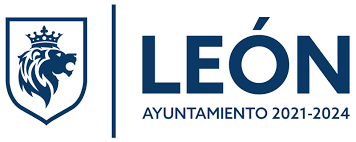 DEL 1° DE ENERO AL 31 DE DICIEMBRE DEL 2021RELACIÓN DE ESQUEMAS BURSÁTILES Y DE COBERTURAS FINANCIERAS Actualmente el Municipio de León cuenta con una cobertura (CAP) de tasa TIIE a 28 días desde 5.5000% con la institución bancaria Banco Nacional de México, S.A. contratada por un periodo de 2 años y con vencimiento a julio 2022 sobre el crédito contratado con el Banco Mercantil del Norte, S.A. de la deuda pública.____________________________________________________________________________________________________________________________________________________________PRESIDENTA MUNICIPAL
MTRA. ALEJANDRA GUITÉRREZ CAMPOSTESORERA MUNICIPAL
C.P. GRACIELA RODRÍGUEZ FLORES